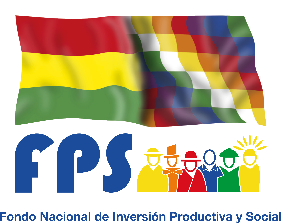 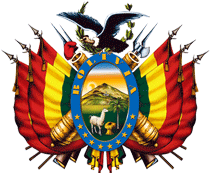 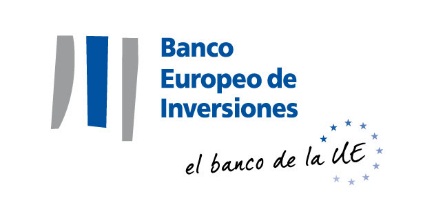 CONVOCATORIAFONDO NACIONAL DE INVERSIÓN PRODUCTIVA Y SOCIALSe convoca públicamente a presentar propuestas para el proceso detallado a continuación:Se convoca públicamente a presentar propuestas para el proceso detallado a continuación:Se convoca públicamente a presentar propuestas para el proceso detallado a continuación:Se convoca públicamente a presentar propuestas para el proceso detallado a continuación:Se convoca públicamente a presentar propuestas para el proceso detallado a continuación:Se convoca públicamente a presentar propuestas para el proceso detallado a continuación:Se convoca públicamente a presentar propuestas para el proceso detallado a continuación:Se convoca públicamente a presentar propuestas para el proceso detallado a continuación:Se convoca públicamente a presentar propuestas para el proceso detallado a continuación:Se convoca públicamente a presentar propuestas para el proceso detallado a continuación:Se convoca públicamente a presentar propuestas para el proceso detallado a continuación:Se convoca públicamente a presentar propuestas para el proceso detallado a continuación:Se convoca públicamente a presentar propuestas para el proceso detallado a continuación:Se convoca públicamente a presentar propuestas para el proceso detallado a continuación:Se convoca públicamente a presentar propuestas para el proceso detallado a continuación:Se convoca públicamente a presentar propuestas para el proceso detallado a continuación:Se convoca públicamente a presentar propuestas para el proceso detallado a continuación:Se convoca públicamente a presentar propuestas para el proceso detallado a continuación:Se convoca públicamente a presentar propuestas para el proceso detallado a continuación:Se convoca públicamente a presentar propuestas para el proceso detallado a continuación:Se convoca públicamente a presentar propuestas para el proceso detallado a continuación:Se convoca públicamente a presentar propuestas para el proceso detallado a continuación:Se convoca públicamente a presentar propuestas para el proceso detallado a continuación:Se convoca públicamente a presentar propuestas para el proceso detallado a continuación:Se convoca públicamente a presentar propuestas para el proceso detallado a continuación:Nombre de la Entidad:FONDO NACIONAL DE INVERSIÓN PRODUCTIVA Y SOCIAL FONDO NACIONAL DE INVERSIÓN PRODUCTIVA Y SOCIAL FONDO NACIONAL DE INVERSIÓN PRODUCTIVA Y SOCIAL FONDO NACIONAL DE INVERSIÓN PRODUCTIVA Y SOCIAL FONDO NACIONAL DE INVERSIÓN PRODUCTIVA Y SOCIAL FONDO NACIONAL DE INVERSIÓN PRODUCTIVA Y SOCIAL FONDO NACIONAL DE INVERSIÓN PRODUCTIVA Y SOCIAL FONDO NACIONAL DE INVERSIÓN PRODUCTIVA Y SOCIAL FONDO NACIONAL DE INVERSIÓN PRODUCTIVA Y SOCIAL FONDO NACIONAL DE INVERSIÓN PRODUCTIVA Y SOCIAL FONDO NACIONAL DE INVERSIÓN PRODUCTIVA Y SOCIAL FONDO NACIONAL DE INVERSIÓN PRODUCTIVA Y SOCIAL FONDO NACIONAL DE INVERSIÓN PRODUCTIVA Y SOCIAL FONDO NACIONAL DE INVERSIÓN PRODUCTIVA Y SOCIAL FONDO NACIONAL DE INVERSIÓN PRODUCTIVA Y SOCIAL FONDO NACIONAL DE INVERSIÓN PRODUCTIVA Y SOCIAL FONDO NACIONAL DE INVERSIÓN PRODUCTIVA Y SOCIAL FONDO NACIONAL DE INVERSIÓN PRODUCTIVA Y SOCIAL FONDO NACIONAL DE INVERSIÓN PRODUCTIVA Y SOCIAL Gerencia Departamental de:COCHABAMBACOCHABAMBACOCHABAMBACOCHABAMBACOCHABAMBACOCHABAMBACOCHABAMBACOCHABAMBACOCHABAMBACOCHABAMBACOCHABAMBACOCHABAMBACOCHABAMBACOCHABAMBACOCHABAMBACOCHABAMBACOCHABAMBACOCHABAMBACOCHABAMBAPrograma:PROGRAMA MAS INVERSIÓN PARA EL AGUA V  MIAGUA VPROGRAMA MAS INVERSIÓN PARA EL AGUA V  MIAGUA VPROGRAMA MAS INVERSIÓN PARA EL AGUA V  MIAGUA VPROGRAMA MAS INVERSIÓN PARA EL AGUA V  MIAGUA VPROGRAMA MAS INVERSIÓN PARA EL AGUA V  MIAGUA VPROGRAMA MAS INVERSIÓN PARA EL AGUA V  MIAGUA VPROGRAMA MAS INVERSIÓN PARA EL AGUA V  MIAGUA VPROGRAMA MAS INVERSIÓN PARA EL AGUA V  MIAGUA VPROGRAMA MAS INVERSIÓN PARA EL AGUA V  MIAGUA VPROGRAMA MAS INVERSIÓN PARA EL AGUA V  MIAGUA VPROGRAMA MAS INVERSIÓN PARA EL AGUA V  MIAGUA VPROGRAMA MAS INVERSIÓN PARA EL AGUA V  MIAGUA VPROGRAMA MAS INVERSIÓN PARA EL AGUA V  MIAGUA VPROGRAMA MAS INVERSIÓN PARA EL AGUA V  MIAGUA VPROGRAMA MAS INVERSIÓN PARA EL AGUA V  MIAGUA VPROGRAMA MAS INVERSIÓN PARA EL AGUA V  MIAGUA VPROGRAMA MAS INVERSIÓN PARA EL AGUA V  MIAGUA VPROGRAMA MAS INVERSIÓN PARA EL AGUA V  MIAGUA VPROGRAMA MAS INVERSIÓN PARA EL AGUA V  MIAGUA VComponente:SUPERVISIÓN TÉCNICA DE OBRASSUPERVISIÓN TÉCNICA DE OBRASSUPERVISIÓN TÉCNICA DE OBRASSUPERVISIÓN TÉCNICA DE OBRASSUPERVISIÓN TÉCNICA DE OBRASSUPERVISIÓN TÉCNICA DE OBRASSUPERVISIÓN TÉCNICA DE OBRASSUPERVISIÓN TÉCNICA DE OBRASSUPERVISIÓN TÉCNICA DE OBRASSUPERVISIÓN TÉCNICA DE OBRASSUPERVISIÓN TÉCNICA DE OBRASSUPERVISIÓN TÉCNICA DE OBRASSUPERVISIÓN TÉCNICA DE OBRASSUPERVISIÓN TÉCNICA DE OBRASSUPERVISIÓN TÉCNICA DE OBRASSUPERVISIÓN TÉCNICA DE OBRASSUPERVISIÓN TÉCNICA DE OBRASSUPERVISIÓN TÉCNICA DE OBRASSUPERVISIÓN TÉCNICA DE OBRASCódigo del Proyecto:Nombre de la consultoría:SUPERVISIÓN TÉCNICA CONST. CONSTRUCCION ALCANTARILLADO SANITARIO Y PTAR MINA ASIENTOS (MIZQUE)SUPERVISIÓN TÉCNICA CONST. CONSTRUCCION ALCANTARILLADO SANITARIO Y PTAR MINA ASIENTOS (MIZQUE)SUPERVISIÓN TÉCNICA CONST. CONSTRUCCION ALCANTARILLADO SANITARIO Y PTAR MINA ASIENTOS (MIZQUE)SUPERVISIÓN TÉCNICA CONST. CONSTRUCCION ALCANTARILLADO SANITARIO Y PTAR MINA ASIENTOS (MIZQUE)SUPERVISIÓN TÉCNICA CONST. CONSTRUCCION ALCANTARILLADO SANITARIO Y PTAR MINA ASIENTOS (MIZQUE)SUPERVISIÓN TÉCNICA CONST. CONSTRUCCION ALCANTARILLADO SANITARIO Y PTAR MINA ASIENTOS (MIZQUE)SUPERVISIÓN TÉCNICA CONST. CONSTRUCCION ALCANTARILLADO SANITARIO Y PTAR MINA ASIENTOS (MIZQUE)SUPERVISIÓN TÉCNICA CONST. CONSTRUCCION ALCANTARILLADO SANITARIO Y PTAR MINA ASIENTOS (MIZQUE)SUPERVISIÓN TÉCNICA CONST. CONSTRUCCION ALCANTARILLADO SANITARIO Y PTAR MINA ASIENTOS (MIZQUE)SUPERVISIÓN TÉCNICA CONST. CONSTRUCCION ALCANTARILLADO SANITARIO Y PTAR MINA ASIENTOS (MIZQUE)SUPERVISIÓN TÉCNICA CONST. CONSTRUCCION ALCANTARILLADO SANITARIO Y PTAR MINA ASIENTOS (MIZQUE)SUPERVISIÓN TÉCNICA CONST. CONSTRUCCION ALCANTARILLADO SANITARIO Y PTAR MINA ASIENTOS (MIZQUE)SUPERVISIÓN TÉCNICA CONST. CONSTRUCCION ALCANTARILLADO SANITARIO Y PTAR MINA ASIENTOS (MIZQUE)SUPERVISIÓN TÉCNICA CONST. CONSTRUCCION ALCANTARILLADO SANITARIO Y PTAR MINA ASIENTOS (MIZQUE)SUPERVISIÓN TÉCNICA CONST. CONSTRUCCION ALCANTARILLADO SANITARIO Y PTAR MINA ASIENTOS (MIZQUE)SUPERVISIÓN TÉCNICA CONST. CONSTRUCCION ALCANTARILLADO SANITARIO Y PTAR MINA ASIENTOS (MIZQUE)SUPERVISIÓN TÉCNICA CONST. CONSTRUCCION ALCANTARILLADO SANITARIO Y PTAR MINA ASIENTOS (MIZQUE)SUPERVISIÓN TÉCNICA CONST. CONSTRUCCION ALCANTARILLADO SANITARIO Y PTAR MINA ASIENTOS (MIZQUE)SUPERVISIÓN TÉCNICA CONST. CONSTRUCCION ALCANTARILLADO SANITARIO Y PTAR MINA ASIENTOS (MIZQUE)Forma de adjudicación:TotalTotalTotalTotalTotalTotalTotalTotalTotalTotalTotalTotalTotalTotalTotalTotalTotalTotalTotalMétodo de Selección y Adjudicación:Presupuesto FijoPresupuesto FijoPresupuesto FijoPresupuesto FijoPresupuesto FijoPresupuesto FijoPresupuesto FijoPresupuesto FijoPresupuesto FijoPresupuesto FijoPresupuesto FijoPresupuesto FijoPresupuesto FijoPresupuesto FijoPresupuesto FijoPresupuesto FijoPresupuesto FijoPresupuesto FijoPresupuesto FijoPresupuesto:Bs. 692,751.88 (Seiscientos noventa y dos mil setecientos cincuenta y uno 88/100 BOLIVIANOS)Bs. 692,751.88 (Seiscientos noventa y dos mil setecientos cincuenta y uno 88/100 BOLIVIANOS)Bs. 692,751.88 (Seiscientos noventa y dos mil setecientos cincuenta y uno 88/100 BOLIVIANOS)Bs. 692,751.88 (Seiscientos noventa y dos mil setecientos cincuenta y uno 88/100 BOLIVIANOS)Bs. 692,751.88 (Seiscientos noventa y dos mil setecientos cincuenta y uno 88/100 BOLIVIANOS)Bs. 692,751.88 (Seiscientos noventa y dos mil setecientos cincuenta y uno 88/100 BOLIVIANOS)Bs. 692,751.88 (Seiscientos noventa y dos mil setecientos cincuenta y uno 88/100 BOLIVIANOS)Bs. 692,751.88 (Seiscientos noventa y dos mil setecientos cincuenta y uno 88/100 BOLIVIANOS)Bs. 692,751.88 (Seiscientos noventa y dos mil setecientos cincuenta y uno 88/100 BOLIVIANOS)Bs. 692,751.88 (Seiscientos noventa y dos mil setecientos cincuenta y uno 88/100 BOLIVIANOS)Bs. 692,751.88 (Seiscientos noventa y dos mil setecientos cincuenta y uno 88/100 BOLIVIANOS)Bs. 692,751.88 (Seiscientos noventa y dos mil setecientos cincuenta y uno 88/100 BOLIVIANOS)Bs. 692,751.88 (Seiscientos noventa y dos mil setecientos cincuenta y uno 88/100 BOLIVIANOS)Bs. 692,751.88 (Seiscientos noventa y dos mil setecientos cincuenta y uno 88/100 BOLIVIANOS)Bs. 692,751.88 (Seiscientos noventa y dos mil setecientos cincuenta y uno 88/100 BOLIVIANOS)Bs. 692,751.88 (Seiscientos noventa y dos mil setecientos cincuenta y uno 88/100 BOLIVIANOS)Bs. 692,751.88 (Seiscientos noventa y dos mil setecientos cincuenta y uno 88/100 BOLIVIANOS)Bs. 692,751.88 (Seiscientos noventa y dos mil setecientos cincuenta y uno 88/100 BOLIVIANOS)Plazo:360 (más 90) días calendario360 (más 90) días calendario360 (más 90) días calendario360 (más 90) días calendario360 (más 90) días calendario360 (más 90) días calendario360 (más 90) días calendario360 (más 90) días calendario360 (más 90) días calendario360 (más 90) días calendario360 (más 90) días calendario360 (más 90) días calendario360 (más 90) días calendario360 (más 90) días calendario360 (más 90) días calendario360 (más 90) días calendario360 (más 90) días calendario360 (más 90) días calendarioLos interesados podrán recabar el Documento Base de Contratación (DBC) en el sitio Web del SICOES y obtener información de la entidad convocante, de acuerdo con los siguientes datos:Los interesados podrán recabar el Documento Base de Contratación (DBC) en el sitio Web del SICOES y obtener información de la entidad convocante, de acuerdo con los siguientes datos:Los interesados podrán recabar el Documento Base de Contratación (DBC) en el sitio Web del SICOES y obtener información de la entidad convocante, de acuerdo con los siguientes datos:Los interesados podrán recabar el Documento Base de Contratación (DBC) en el sitio Web del SICOES y obtener información de la entidad convocante, de acuerdo con los siguientes datos:Los interesados podrán recabar el Documento Base de Contratación (DBC) en el sitio Web del SICOES y obtener información de la entidad convocante, de acuerdo con los siguientes datos:Los interesados podrán recabar el Documento Base de Contratación (DBC) en el sitio Web del SICOES y obtener información de la entidad convocante, de acuerdo con los siguientes datos:Los interesados podrán recabar el Documento Base de Contratación (DBC) en el sitio Web del SICOES y obtener información de la entidad convocante, de acuerdo con los siguientes datos:Los interesados podrán recabar el Documento Base de Contratación (DBC) en el sitio Web del SICOES y obtener información de la entidad convocante, de acuerdo con los siguientes datos:Los interesados podrán recabar el Documento Base de Contratación (DBC) en el sitio Web del SICOES y obtener información de la entidad convocante, de acuerdo con los siguientes datos:Los interesados podrán recabar el Documento Base de Contratación (DBC) en el sitio Web del SICOES y obtener información de la entidad convocante, de acuerdo con los siguientes datos:Los interesados podrán recabar el Documento Base de Contratación (DBC) en el sitio Web del SICOES y obtener información de la entidad convocante, de acuerdo con los siguientes datos:Los interesados podrán recabar el Documento Base de Contratación (DBC) en el sitio Web del SICOES y obtener información de la entidad convocante, de acuerdo con los siguientes datos:Los interesados podrán recabar el Documento Base de Contratación (DBC) en el sitio Web del SICOES y obtener información de la entidad convocante, de acuerdo con los siguientes datos:Los interesados podrán recabar el Documento Base de Contratación (DBC) en el sitio Web del SICOES y obtener información de la entidad convocante, de acuerdo con los siguientes datos:Los interesados podrán recabar el Documento Base de Contratación (DBC) en el sitio Web del SICOES y obtener información de la entidad convocante, de acuerdo con los siguientes datos:Los interesados podrán recabar el Documento Base de Contratación (DBC) en el sitio Web del SICOES y obtener información de la entidad convocante, de acuerdo con los siguientes datos:Los interesados podrán recabar el Documento Base de Contratación (DBC) en el sitio Web del SICOES y obtener información de la entidad convocante, de acuerdo con los siguientes datos:Los interesados podrán recabar el Documento Base de Contratación (DBC) en el sitio Web del SICOES y obtener información de la entidad convocante, de acuerdo con los siguientes datos:Los interesados podrán recabar el Documento Base de Contratación (DBC) en el sitio Web del SICOES y obtener información de la entidad convocante, de acuerdo con los siguientes datos:Los interesados podrán recabar el Documento Base de Contratación (DBC) en el sitio Web del SICOES y obtener información de la entidad convocante, de acuerdo con los siguientes datos:Los interesados podrán recabar el Documento Base de Contratación (DBC) en el sitio Web del SICOES y obtener información de la entidad convocante, de acuerdo con los siguientes datos:Los interesados podrán recabar el Documento Base de Contratación (DBC) en el sitio Web del SICOES y obtener información de la entidad convocante, de acuerdo con los siguientes datos:Los interesados podrán recabar el Documento Base de Contratación (DBC) en el sitio Web del SICOES y obtener información de la entidad convocante, de acuerdo con los siguientes datos:Los interesados podrán recabar el Documento Base de Contratación (DBC) en el sitio Web del SICOES y obtener información de la entidad convocante, de acuerdo con los siguientes datos:Los interesados podrán recabar el Documento Base de Contratación (DBC) en el sitio Web del SICOES y obtener información de la entidad convocante, de acuerdo con los siguientes datos:Horario de atención en la Entidad:::08:00 – 16:0008:00 – 16:0008:00 – 16:0008:00 – 16:0008:00 – 16:0008:00 – 16:0008:00 – 16:0008:00 – 16:0008:00 – 16:0008:00 – 16:0008:00 – 16:0008:00 – 16:0008:00 – 16:00Nombre CompletoNombre CompletoNombre CompletoNombre CompletoNombre CompletoNombre CompletoCargoCargoCargoCargoCargoCargoCargoCargoDependenciaEncargado de atender consultas:::Silvia Mariela Ramirez RiosSilvia Mariela Ramirez RiosSilvia Mariela Ramirez RiosSilvia Mariela Ramirez RiosSilvia Mariela Ramirez RiosSilvia Mariela Ramirez RiosProfesional TécnicoProfesional TécnicoProfesional TécnicoProfesional TécnicoProfesional TécnicoProfesional TécnicoProfesional TécnicoProfesional TécnicoJEFATURA DE UNIDAD TECNICATeléfono:::4797421 4797421 4797421 4797421 4797421 4797421 4797421 4797421 Fax:::47974204797420479742047974204797420479742047974204797420Correo Electrónico para consultas:::adquisicionescba@fps.gob.boadquisicionescba@fps.gob.boadquisicionescba@fps.gob.boadquisicionescba@fps.gob.boadquisicionescba@fps.gob.boadquisicionescba@fps.gob.boadquisicionescba@fps.gob.boadquisicionescba@fps.gob.boadquisicionescba@fps.gob.boadquisicionescba@fps.gob.boadquisicionescba@fps.gob.boadquisicionescba@fps.gob.boadquisicionescba@fps.gob.boadquisicionescba@fps.gob.boadquisicionescba@fps.gob.boadquisicionescba@fps.gob.boadquisicionescba@fps.gob.boLos Plazos son los siguientes:Los Plazos son los siguientes:Los Plazos son los siguientes:Los Plazos son los siguientes:Los Plazos son los siguientes:Los Plazos son los siguientes:Los Plazos son los siguientes:Los Plazos son los siguientes:Los Plazos son los siguientes:Los Plazos son los siguientes:Los Plazos son los siguientes:Los Plazos son los siguientes:Los Plazos son los siguientes:Los Plazos son los siguientes:Los Plazos son los siguientes:Los Plazos son los siguientes:Los Plazos son los siguientes:Los Plazos son los siguientes:Los Plazos son los siguientes:Los Plazos son los siguientes:Los Plazos son los siguientes:Los Plazos son los siguientes:Los Plazos son los siguientes:Los Plazos son los siguientes:Los Plazos son los siguientes:DíaMesAñoAñoAñoAñoAñoHoraMinDirecciónDirecciónDirecciónPresentación de Propuestas hasta el::230920212021202120210900FPS COCHABAMBA, AV. EUDORO GALINDO N° 2310 VILLA MOSCUFPS COCHABAMBA, AV. EUDORO GALINDO N° 2310 VILLA MOSCUFPS COCHABAMBA, AV. EUDORO GALINDO N° 2310 VILLA MOSCUActo de Apertura de Propuestas::230920212021202120210930FPS COCHABAMBA, AV. EUDORO GALINDO N° 2310 VILLA MOSCU O https://www.facebook.com/FPSBoliviaFPS COCHABAMBA, AV. EUDORO GALINDO N° 2310 VILLA MOSCU O https://www.facebook.com/FPSBoliviaFPS COCHABAMBA, AV. EUDORO GALINDO N° 2310 VILLA MOSCU O https://www.facebook.com/FPSBolivia